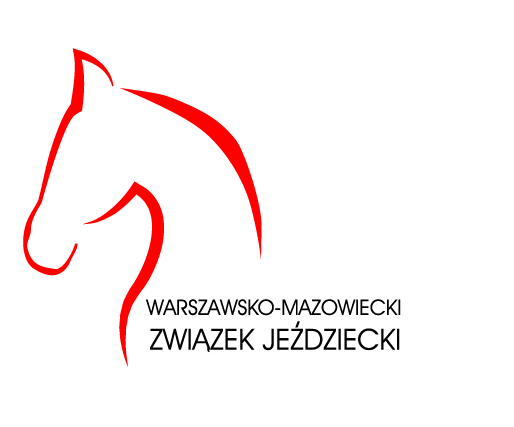 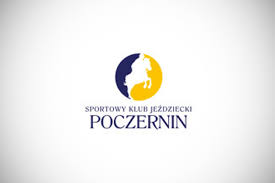 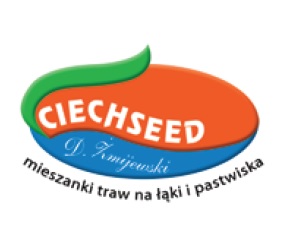 Zimowy Puchar Poczerninaw skokach przez przeszkodyRegulaminZimowy Puchar Poczernina, w skrócie ZPP, to cykl zawodów eliminacyjnych oraz finału w skokach przez przeszkody, rozgrywanych na terenie SKJ Poczernin, 09-142 Załuski k/Płońska, Poczernin 43.Terminarz obejmuje sezon zimowy 2015/2016.I Eliminacja 15 listopada 2015 II Eliminacja 29 listopada 2015 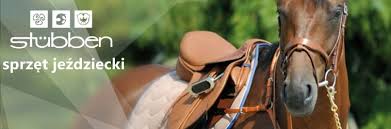 III Eliminacja 13 grudnia 2015IV Eliminacja 24 stycznia 2016V Eliminacja 21 lutego 2016VI Eliminacja 2 kwietnia 2016Finał 3 kwietnia 2016Klasyfikowane będą następujące kategorie:Kuce, Grupa A1, A2, B Kuce, Grupa C, D, EAmatorzy (Bez licencji i z Licencją wstępną)Juniorzy MłodsiJuniorzy (do 18 lat)Młodzi Jeźdźcy (18-21 lat) Seniorzy Klasy konkursów i kategorie rankingowe:Zawodnicy zdobywają punkty w konkursach przypisanych do ich kategorii i będą one sumowane.Zawodnicy na kucach mogą startować w wyższych konkursach. Obowiązuje ich posiadanie odpowiednich klas sportowych i będą klasyfikowani w tych klasach.W konkursach Kuców klasyfikowane w ZPP będą tylko konie posiadające certyfikat wzrostu.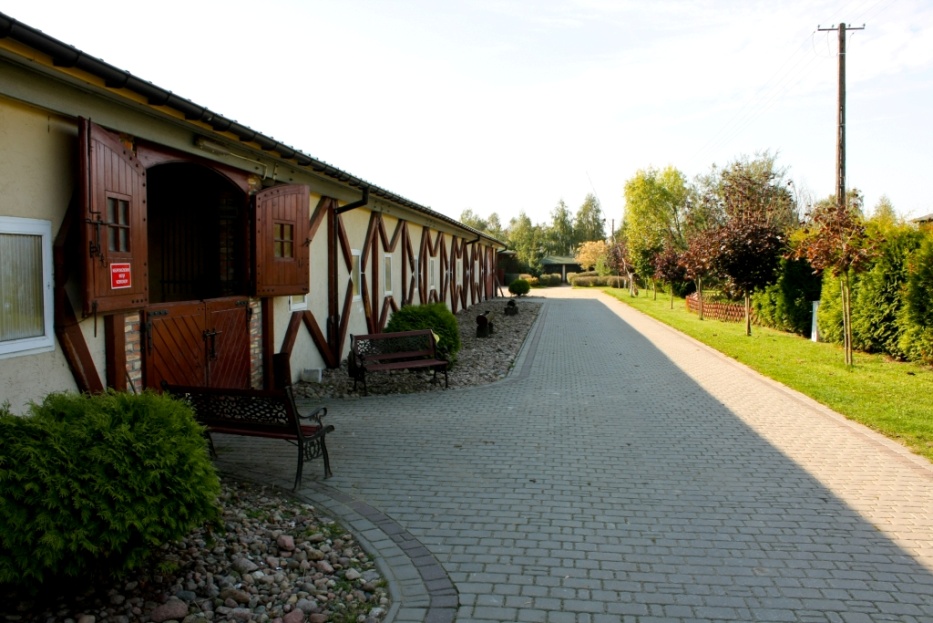 Punktacja I Eliminacji1 miejsce – 10 punktów2 miejsce – 9 punktów3 miejsce – 8 punktów4 miejsce – 7 punktów5 miejsce – 6 punktów6 miejsce – 5 punktów7 miejsce – 4 punkty8 miejsce – 3 punkty9 miejsce – 2 punkty10 miejsce – 1 punktW finale współczynnik wyniesie 1,5.W finale wszystkie konkursy będą dwunawrotowe.Zawodnik startujący w danym konkursie na więcej niż jednym koniu będzie miał przyznane punkty rankingowe w eliminacjach tylko za najlepszy wynik na jednym koniu. W przypadku uzyskania równej ilości punktów na więcej niż jednym koniu, zawodnik wskazuje konia do punktacji.Do finału zawodnik musi wskazać konia, który był sklasyfikowany w co najmniej jednej eliminacji.Do klasyfikacji generalnej zaliczane będą wszystkie punkty uzyskane w eliminacjach i finale ZPP.Zawodnicy, którzy rozpoczną udział w ZPP w 2015 roku w danej grupie wiekowej a w roku 2016 przechodzą do wyższej, w dalszym ciągu będą podlegać klasyfikacji w ZPP w kategorii, w której zaczynali eliminacje.Juniorzy posiadający II klasę sportową mogą rywalizować z MJ i Seniorami po zgłoszeniu tego faktu organizatorom na pierwszej eliminacji i będą klasyfikowani w tej grupie.Zawodnicy na jednym koniu mogą być klasyfikowani tylko w jednej kategorii zgłoszonej na początku rozgrywek. Zawodnicy na Kucach mogą być klasyfikowani w obydwu kategoriach Kuców pod warunkiem startu na kucu z danej grupy. Po ukończeniu finału nagrodzonych będzie 5. najlepszych zawodników w każdej kategorii.Całość startowego, które wpłynie do kasy ZPP z 5 eliminacji zostanie rozdzielona w konkursach finałowych we wszystkich kategoriach.W eliminacjach zwycięskie pary będą nagradzane floot’s, pucharami i nagrodami rzeczowymi.Suma nagród w finale będzie nie mniejsza niż 14.000 PLN.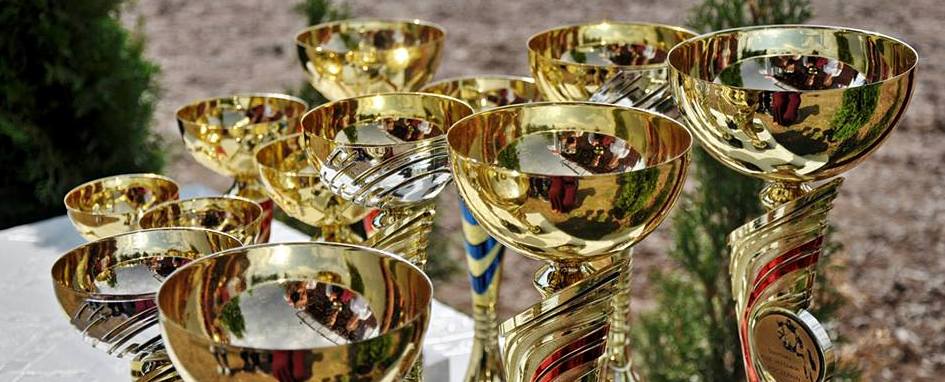 Wysokość przeszkódKategoria50/60 cm i 60/70cmKuce  A1,A2,  B70/80 cm i 80/90 cmKuce C, D, ELL,LAmatorzyLL,LJuniorzy Młodsi L,P,NJuniorzy Młodsi i Juniorzy (do 18 lat)N,CJuniorzy, Młodzi Jeźdźcy (18-21 lat) i Seniorzy